附件2会议二维码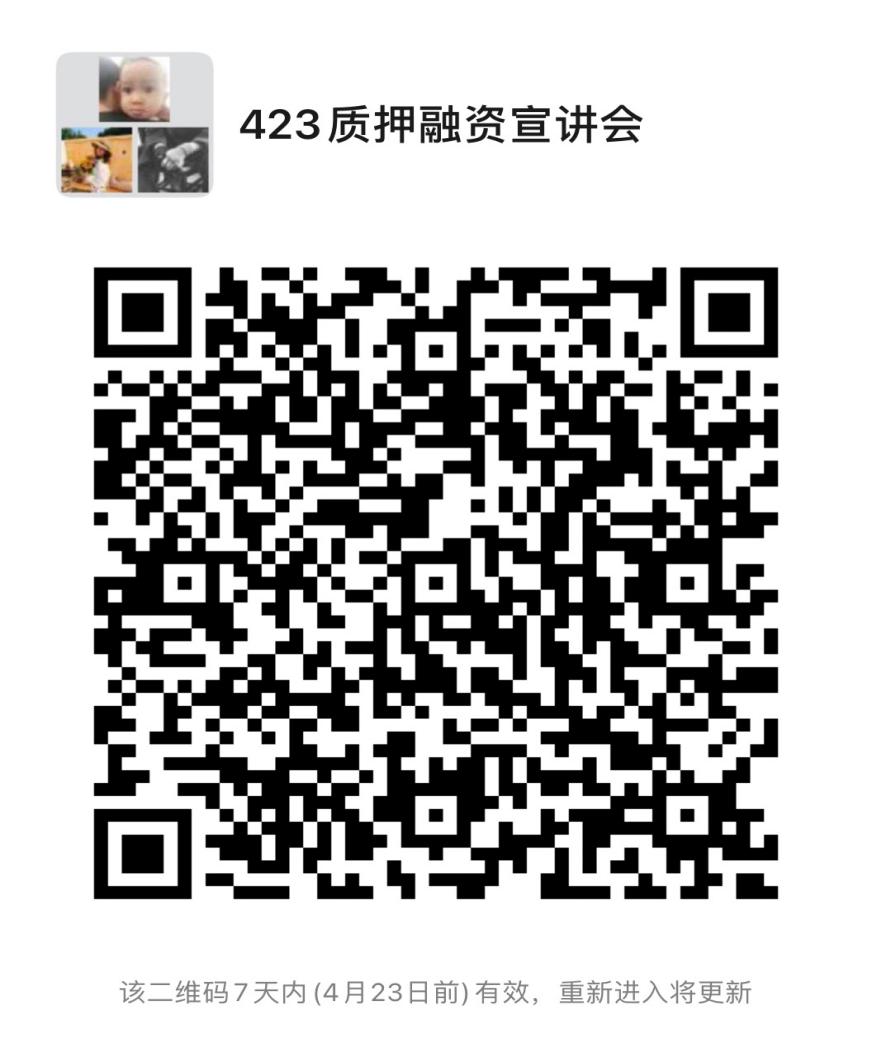 